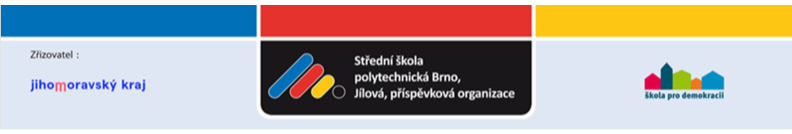 Sídlo:Jílová 36g639 00 BrnoOTIS a.s. Cejl 43Tomáš Pánek657 81 BrnoIČO :00638013        DIČ: CZ00638013Bankovní spojení:        Komerční banka       číslo účtu  75139621/0100Fakturu zašlete na adresu:      Střední škola polytechnická Brno, Jílová, příspěvková organizace     Jílová 36g     639 00  Brno     tel.  543 424 511Vyřizuje:Pleskač Ivorazítko a podpisNázev a popis zbožíNa základě Vaší nabídky č. PANEKT98202/V01 z 16.11.2020 u Vás objednáváme systém proti nadměrné rychlosti klece EBRA 20 do výtahu Tučkova 2.Pozn.: Nebude-li na faktuře přesně uvedena adresa, nebude faktura proplacena.objednávka č.:0112/20/001PleOBJEDNÁVÁME u Vás uvedené zboží:podle podmínek níže uvedených.V Brně dne:01.12.2020 Kč bez DPH79 910.00Cena celkem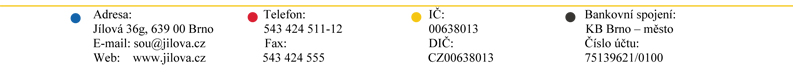 